Het BVR mozaïek 5 bevat enkele wijzigingen aan de operationalisering van Correctiefase 2. Dalingen van persoonsvolgende budgetten zullen beperkt worden tot 15%. Deze wijzigingen worden doorgevoerd om continuïteit van zorg te versterken in het proces van meer gelijkwaardige budgetten voor gelijkwaardige profielen. Deze infonota licht de wijzigingen kort toe voor professionelen. De informatie en aangehaalde data blijven evenwel onder voorbehoud tot en met de definitieve goedkeuring van Mozaïek 5 (principiële goedkeuring op 23/12/2020): Budgetten die dalen Het BVR beperkt nu de maximale daling tot 15%. Concreet wil dat zeggen dat alle dalingen na 2023 worden stopgezet: op 1 januari 2023 wordt voor alle personen wiens budget daalt, de laatste keer een wijziging doorgevoerd. Individuele budgethouders voelen in de praktijk deze wijziging dus pas vanaf 1.1.2024, in die zin dat hun budget dan niet verder meer zal dalen. Zij krijgen individuele briefwisseling voor de zomer 2021 over de aanpassing van hun budget. 
Budgetten die werden omgezet naar Rechtstreeks Toegankelijke Hulp (RTH)Ook voor deze groep wordt een wijziging doorgevoerd: voor elke persoon die naar RTH verwezen is in correctiefase 2, wordt teruggekeken naar het transitiebudget (inclusief Correctiefase 1). Van dit budget wordt 15% afgetrokken, en als het resultaat onder 7,73 punten valt (ondergrens budgetcategorie 1) zal er niets wijzigen voor de persoon. Indien het resultaat boven 7,73 punten valt, zal de persoon opnieuw een terbeschikkingstelling krijgen ter waarde van dat resultaat. Onmiddellijk na de definitieve goedkeuring van Mozaïek 5 ontvangen deze personen  een brief, die deze wijziging toelicht.  In de brief wordt hen de keuze aangeboden om ofwel het persoonsvolgend budget te accepteren ofwel hun RTH samen met het zorgbudget te behouden.
Het persoonsvolgend budget wordt pro rata aangepast aan de terbeschikkingstellingsdatum. Bij een terbeschikkingstelling op 1 mei gaat het om 8/12e van het jaarbudget. De terbeschikkingstelling (TBS) wordt voorzien vanaf 1 mei 2021 (individuele brief voorzien na definitieve goedkeuring mozaïek 5). Dit geeft de persoon en andere betrokken actoren tijd tussen ontvangst van de brief en effectieve TBS om na te denken of en hoe zij verder willen gaan met dit budget. Zowel de TBS als de combinatie RTH/zorgbudget kan eventueel gecombineerd worden met kortverblijf. Het is mogelijk om de TBS te weigeren, als de persoon van mening is dat hij beter geholpen is met de combinatie RTH / zorgbudget voor personen met een handicap. De administratie vraagt  om de keuze  zo snel als mogelijk te laten weten en ten laatste voor 1 april. Dit moet gemeld worden aan de dienst budgetbesteding. Zonder tegenbericht wordt op 1 mei automatisch het persoonsvolgend budget ter beschikking gesteld. De betrokken persoon wordt aangeraden de keuze grondig te bespreken met zijn vergunde zorgaanbieder of andere actoren die hem in zijn keuze kunnen ondersteunen.VZA’s ontvingen RTH - punten voor cliënten die de overstap maakten naar RTH op 1/1/2020. Deze punten zullen terug verdwijnen uit de erkenning als de persoon ervoor kiest om verder te gaan met zijn PVB. Deze vermindering van punten gaat in op hetzelfde moment als de terbeschikkingstelling (met name 1 mei 2021). Als de persoon ervoor kiest om verder te gaan met de combinatie RTH / zorgbudget dan wijzigt er niets aan de punten RTH. Er wordt nog bekeken hoe zal worden omgegaan met RTH - aanbieders die hierdoor over minder dan 35 punten zullen beschikken.  IDO’s moeten aangepast worden aan de eventuele gewijzigde ondersteuning, en dit binnen een redelijke termijn.  Budgetten die stijgenVoor de volledigheid en duidelijkheid wordt deze groep toegevoegd aan de infonota: er zal niets wijzigen voor hen. Stijgingen gaan nog steeds tot 100% en worden gefaseerd ingevoerd van 2020 tot en met 2027. James Van CasterenAdministrateur-generaal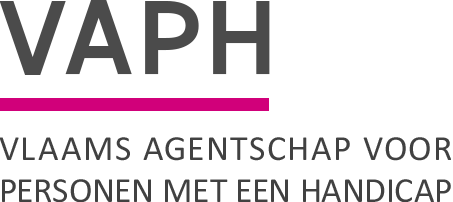 ZenithgebouwKoning Albert II-laan 37
1030 BRUSSELwww.vaph.beINFONOTAZenithgebouwKoning Albert II-laan 37
1030 BRUSSELwww.vaph.beAan: aanbieders van rechtstreeks toegankelijke hulp (RTH-diensten), vergunde zorgaanbieders (VZA)ZenithgebouwKoning Albert II-laan 37
1030 BRUSSELwww.vaph.be10/02/2021ZenithgebouwKoning Albert II-laan 37
1030 BRUSSELwww.vaph.beINF/21/15ContactpersoonHanna SteenwegenE-mailerkenningen@vaph.beBijlagen/Aanpassingen correctiefase 2 naar aanleiding van Mozaïek 5Aanpassingen correctiefase 2 naar aanleiding van Mozaïek 5